For internal use only: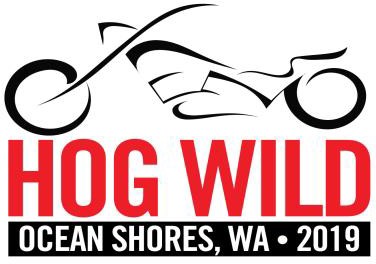 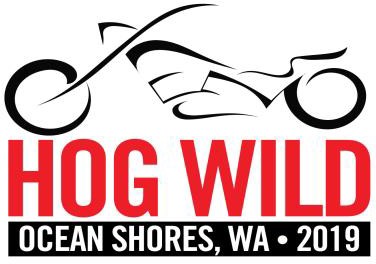 OCEAN SHORES Food Vendor ApplicationJULY 26-28, 2024 (FRIDAY – SUNDAY)Ocean Shores Convention CenterFriday 11am-7pm, Saturday 10am-6pm, Sunday 10am-2pmBooth Fee: $200ALL APPLICATIONS MUST BE POSTMARKED NO LATER THAN FRIDAY, JUNE 7th, 2024Vendor Name: 	Address: 	______City: 	___	State: 	         Zip: 	Contact Person: 	Contact #: 	Alt #: 	E Mail: 	MENU: ________________________________________________________________________________________________________________________________________________________________________________________________________BOOTH SPACE REQUEST  Trailer or truck – length including tongue   _________  10’x10’ space 	  10’x20’ space (add an additional $100)ELECTRICAL – Electricity is available. Please bring a 100' heavy duty cord. There is no charge.  None needed  Each 110 circuit - How many?  ____  (no charge)  220 circuit - $100.00 (limited availabilityTECHNICAL INFORMATION - Applicants must provide accurate technical and electrical information.
WASHINGTON STATE BUSINESS LICENSE WITH A CITY OF SHORES ENDORSEMENT – Please indicate your UBI #_________________________________MENU - Only the menu items and prices approved by the Festival may be sold at the Festival. No substitutions without Festival approval.HEALTH AND FIRE PERMITS - Accepted vendors are responsible for contacting the Grays Harbor Health Department for specific Grays Harbor County requirements. FESTIVAL HOURS OF OPERATION - All vendors must be open from Friday 11am to 7pm, Saturday 10am to 6pm and Sunday 10am to 2pm. Vendors may not close early.LOAD-IN - Load-in is from 12pm to 5pm on Thursday. Additional setup time 8am to 10am Friday. Vehicles must be off the grounds by 10am Friday and 9am Saturday and Sunday.SELECTION - Festival reserves the right to refuse any application and to withdraw acceptance of any application, under which circumstance the vendor’s booth fee will be returned in full. CERTIFICATE OF INSURANCE – Prior to the commencement of the Festival, accepted applicants must provide Festival with a certificate of insurance for $2,000,000 (two million dollars) naming City of Ocean Shores as additional insured.Payment - Your payment will be processed upon acceptance.  The booth fee is non-refundable.  Check #____________ enclosed.  Make check payable to City of Ocean ShoresREGISTRATION CONTACTGeorge Leeglee@osgov.comPhone:  360-986-0032PLEASE NOTE THERE IS NO OVERNIGHT CAMPING/PARKING OF ANY VEHICLES OTHER THAN YOUR FOOD TRUCK FOR VENDORS.  OVERNIGHT PARKING IS PROHIBITED ON THE CONVENTION CENTER PARKING LOT.__________VENDOR INITIALSRULES & REGULATIONSVendors will clean their area following closing time on Sunday at 2pm. Vendors need to be out of their space no later than 4pm. Please leave the area as clean as you found it.2. The organizers of this event shall have sole discretion to reject, eject, or withdraw any vendor from the event at any     time.Please Mail Check and Application to: Ocean Shores Convention Center, PO BOX 1447, Ocean Shores, WA 98569 “Attention: Hog Wild”In signing this agreement, the applicant agrees to comply with all Festival, state, and local regulations. The Ocean Shores/Convention Center and City of Ocean Shores is not responsible for the breakage or loss of any kind. All vendors in this event agree to “Hold Harmless” the City of Ocean Shores, any and all sponsors, property owner, event coordinators, its employees, and any other affiliated organizations connected in any way with the Hog Wild Rally. I have read and understand the above rules and regulations and will abide by them throughout my association with the Festival. Signature_______________________________________________________ Date_______________________________Printed Name____________________________________________ Title_______________________________________.Employee Contact (date & Time)Booth #: